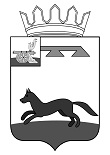 АДМИНИСТРАЦИЯГОРОДИЩЕНСКОГО СЕЛЬСКОГО ПОСЕЛЕНИЯХИСЛАВИЧСКОГО РАЙОНА СМОЛЕНСКОЙ ОБЛАСТИПОСТАНОВЛЕНИЕот   01 марта 2023года                                                                                           №  13О внесении изменений в муниципальнуюпрограмму «О противодействии коррупции в  Городищенском  сельском поселении Хиславичского района Смоленской области»В соответствии с Бюджетным кодексом Российской Федерации, Федеральным законом от 06.10.2003 № 131-ФЗ «Об общих принципах организации местного самоуправления в Российской Федерации»,  постановлением от 08.07.2022г. № 23 «Об утверждении Порядка принятия решения о разработке муниципальных программ, их формирования и реализации в Администрации Городищенского сельского поселения Хиславичского района Смоленской области», Администрация Городищенского сельского поселения Хиславичского района Смоленской области п о с т а н о в л я е т:1. Внести изменения в муниципальную программу «О противодействии коррупции в Городищенском сельском поселении Хиславичского района Смоленской области», утвержденную постановлением Администрации Городищенского сельского поселения Хиславичского района Смоленской области от 26.11.2014г. № 17, (в редакции Постановлений Администрации Городищенского сельского поселения Хиславичского района Смоленской области № 11 от 27.02.2017г.; № 3 от 11.02.2019г.; № 14 от 21.02.2022г.; № 37 от 06.10.2022г.).2. Настоящее постановление подлежит официальному обнародованию и размещению на официальном сайте муниципального образования «Хиславичский район» Смоленской области в  сети «Интернет».Глава муниципального образованияГородищенского сельского поселенияХиславичского района Смоленской области                                             В.В. ЯкушевУтвержденапостановлением Администрации Городищенского сельского поселения Хиславичского района Смоленской области от 26.11.2014г. № 17, в новой редакции                                                                                                                       постановлений от 27.02.2017г.  № 11;                                                                                                                  от 11.02.2019г. № 3; от 21.02.2022г. № 14; от 06.10.2022г. № 37; от 01.03.2023г. № 13 Паспортмуниципальной программы2. Показатели муниципальной программы3. Структура муниципальной программыФинансовое обеспечение муниципальной программыСВЕДЕНИЯо показателях муниципальной программыРаздел 1. Стратегические приоритеты в сфере реализации муниципальной программыКоррупция, являясь неизбежным следствием избыточного администрирования со стороны государственных, муниципальных служащих, получила широкое распространение, приобрела массовый, системный характер и высокую общественную опасность. Подменяя публично-правовые решения и действия коррупционными отношениями, основанными на удовлетворении в обход закона частных противоправных интересов, она оказывает разрушительное воздействие на структуры власти и управления, становится существенным тормозом экономического и социального развития, препятствует успешной реализации приоритетных национальных проектов.В настоящее время Российская Федерация стоит перед серьезной проблемой, связанной с коррупцией, представляющей реальную угрозу функционированию публичной власти, верховенству закона, демократии, правам человека и социальной справедливости. Наибольшая опасность коррупции в том, что она стала распространенным фактом жизни, к которому большинство членов общества научилось относиться как к негативному, но привычному явлению.     Поскольку коррупция может проявляться при доступе (отсутствии доступа) к определенной информации, возникает необходимость совершенствовать технологии доступа общественности к информационным потокам. Решить эту проблему возможно только в результате последовательной, системной, комплексной работы по разработке и внедрению новых правовых, организационных, информационных и иных механизмов противодействии. В целях эффективного решения задач по вопросам противодействия коррупции необходимо объединение усилий институтов гражданского общества, координация деятельности государственных органов Смоленской области, взаимодействие с федеральными государственными органами и органами местного самоуправления. Для этого требуется программно-целевой подход, а также проведение организационных мероприятий в этом направлении.    Главные цели муниципальной целевой программы противодействии коррупции - проведение эффективной политики по предупреждению коррупции на уровне местного самоуправления; снижение уровня коррупции, ее проявлений во всех сферах жизнедеятельности общества; укрепление доверия жителей муниципального образования к органу местного самоуправления муниципального образования; активное привлечение общественных организаций и средств массовой информации к деятельности по противодействию коррупции, обеспечению открытости и доступности информации о деятельности органов местного самоуправления.      Для достижения указанных целей требуется решение следующих задач: - устранение условий, порождающих коррупцию; - совершенствование правового регулирования в сфере противодействия коррупции на территории  Городищенского сельского поселения Хиславичского района;- создание системы противодействия коррупции; - организация антикоррупционного мониторинга, просвещения и пропаганды;-обеспечение прозрачности деятельности Администрации Городищенского   сельского поселения Хиславичского района; - формирование антикоррупционного общественного сознания;  Раздел 2. Сведения о региональных проектах.Финансирование по региональным проектам не предусмотрено.Раздел 3. Сведения о ведомственных проектах.Финансирование по ведомственным проектам не предусмотрено.Раздел 4.ПАСПОРТА комплексов процессных мероприятийПАСПОРТКомплекса процессных мероприятий «Осуществление  мероприятий по противодействию коррупции в Городищенском сельском поселении Хиславичского района Смоленской области»Общие положенияПоказатели реализации комплекса процессных мероприятийРаздел 5. СВЕДЕНИЯо финансировании структурных элементов муниципальной программыНаименование программы Муниципальная  программа «О противодействии коррупции в Городищенском  сельском поселении Хиславичского  района Смоленской области» Ответственный исполнитель муниципальной программыАдминистрация Городищенского сельского поселения Хиславичского района Смоленской области Глава муниципального образования Якушев Виктор ВладимировичПериод реализации муниципальной программыЭтап 1: 2015 -2021 годы Этап 2: 2022-2025 годыЦель муниципальной программыСовершенствование правового регулирования в сфере противодействия коррупции на территории Городищенского сельского поселения Хиславичского района Смоленской области; Создание системы противодействия коррупции; Организация антикоррупционного мониторинга, просвещения и пропаганды; Обеспечение прозрачности деятельности Городищенского сельского поселения Хиславичского района Смоленской области;Объем финансового обеспечения  за весь период реализации (по годам реализации и в разрезе источников финансирования на очередной финансовый год и первый, второй годы планового периода)Общий объем финансирования составляет 0,0 тыс. рублей, из них:2015-2022годы (всего) – 0,0 руб.2023 год (всего) – 0,0 тыс. руб, из них:- средства федерального бюджета – 0,0 тыс. руб;- средства областного бюджета – 0,0 тыс. руб;- средства районного бюджета – 0,0 тыс. руб;- средства бюджета поселения – 0,0 тыс. руб;- средства внебюджетных источников -0,0 тыс. руб;2024 год (всего) – 0,0 тыс. руб, из них:- средства федерального бюджета – 0,0 тыс. руб;- средства областного бюджета – 0,0 тыс. руб;- средства районного бюджета – 0,0 тыс. руб;- средства бюджета поселения – 0,0 тыс. руб;- средства внебюджетных источников -0,0 тыс. руб;2025 год  (всего) – 0,0 тыс. руб, из них:- средства федерального бюджета – 0,0 тыс.руб;- средства областного бюджета – 0,0 тыс. руб;- средства районного бюджета – 0,0 тыс. руб;- средства бюджета поселения – 0,0 тыс. руб;- средства внебюджетных источников -0,0 тыс. руб;Влияние на достижение целей государственных программ Российской ФедерацииСвязь с государственными программами не предусмотрена№ п/пНаименование показателяЕдиница измеренияБазовое значение показателейПланируемое значение показателяПланируемое значение показателяПланируемое значение показателя№ п/пНаименование показателяЕдиница измеренияБазовое значение показателейочередной финансовый год1-й год планового периода2-й год планового периода№ п/пНаименование показателяЕдиница измерения2022 год2023 год2024 год2025 год12345671.Количество  мероприятий по противодействию коррупции в Городищенского сельском поселении Хиславичского района Смоленской области          %                         60707580№ п/пЗадача структурного элементаКраткое описание ожидаемых эффектов от реализации задачи структурного элементасвязь с показателями12341.Региональный проект1.Региональный проект1.Региональный проект1.Региональный проектУчастие в региональных проектах не предусмотреноУчастие в региональных проектах не предусмотреноУчастие в региональных проектах не предусмотреноУчастие в региональных проектах не предусмотрено2.Ведомственный проект2.Ведомственный проект2.Ведомственный проект2.Ведомственный проектУчастие в ведомственных проектах не предусмотреноУчастие в ведомственных проектах не предусмотреноУчастие в ведомственных проектах не предусмотреноУчастие в ведомственных проектах не предусмотрено3. Комплекс процессных мероприятий «Осуществление  мероприятий по противодействию коррупции в Городищенском сельском поселении Хиславичского района Смоленской области»3. Комплекс процессных мероприятий «Осуществление  мероприятий по противодействию коррупции в Городищенском сельском поселении Хиславичского района Смоленской области»3. Комплекс процессных мероприятий «Осуществление  мероприятий по противодействию коррупции в Городищенском сельском поселении Хиславичского района Смоленской области»3. Комплекс процессных мероприятий «Осуществление  мероприятий по противодействию коррупции в Городищенском сельском поселении Хиславичского района Смоленской области»Ответственный за выполнение комплекса процессных мероприятийОтветственный за выполнение комплекса процессных мероприятийГлава муниципального образования Якушев Виктор ВладимировичГлава муниципального образования Якушев Виктор Владимирович3.1.Совершенствование правового регулирования в сфере противодействия коррупции на территории Городищенского сельского поселения Хиславичского района Смоленской областиУкрепление доверия населения к деятельности  Администрации Городищенского   сельского поселения Хиславичского района Смоленской областиКоличество  мероприятий по противодействию коррупции в Городищенского сельском поселении Хиславичского района Смоленской областиИсточник финансового обеспеченияОбъем финансового обеспечения по годам реализации(тыс. рублей)Объем финансового обеспечения по годам реализации(тыс. рублей)Объем финансового обеспечения по годам реализации(тыс. рублей)Объем финансового обеспечения по годам реализации(тыс. рублей)Источник финансового обеспечениявсего2023 год2024 год2025 год12345В целом по муниципальной программе, 
в том числе:0,00,00,00,0средства муниципального бюджета0,00,00,00,0№ п/пНаименование показателяМетодика расчета показателя или источник получения информации о значении показателя (наименование формы статистического наблюдения, реквизиты документа об утверждении методики и т.д.)1Количество  мероприятий по противодействию коррупции в Городищенского сельском поселении Хиславичского района Смоленской областиИсточник получения информации: Администрация Городищенского сельского поселения СДК, Школа. Ответственный за выполнение комплекса процессных мероприятийГлава муниципального образования Городищенского сельского поселения Хиславичского района Смоленской области Якушев Виктор ВладимировичСвязь с муниципальной программойМуниципальная программа «О противодействии коррупции в Городищенском сельском поселении Хиславичского района Смоленской области»№ п/пнаименование показателя реализацииЕдиница измеренияБазовое значение показателя реализации (2022 год)Планируемое значение показателя реализации  на очередной финансовый год и плановый периодПланируемое значение показателя реализации  на очередной финансовый год и плановый периодПланируемое значение показателя реализации  на очередной финансовый год и плановый период№ п/пнаименование показателя реализацииЕдиница измеренияБазовое значение показателя реализации (2022 год)2023 год2024 год2025 год12345671Количество  мероприятий по противодействию коррупции в Городищенском сельском поселении Хиславичского района Смоленской области; %60707580№ п/пНаименованиеУчастник муниципальной программыИсточник финансового обеспечения Объем средств на реализацию муниципальной программы               (тыс. рублей)Объем средств на реализацию муниципальной программы               (тыс. рублей)Объем средств на реализацию муниципальной программы               (тыс. рублей)Объем средств на реализацию муниципальной программы               (тыс. рублей)Объем средств на реализацию муниципальной программы               (тыс. рублей)№ п/пНаименованиеУчастник муниципальной программыИсточник финансового обеспечения 2015-2021год2015-2021год2022 год2023 год2024 год1. Региональный проект 1. Региональный проект 1. Региональный проект 1. Региональный проект 1. Региональный проект 1. Региональный проект 1. Региональный проект 1. Региональный проект 1. Региональный проект Финансирование по региональным проектам не предусмотрено.Финансирование по региональным проектам не предусмотрено.Финансирование по региональным проектам не предусмотрено.Финансирование по региональным проектам не предусмотрено.Финансирование по региональным проектам не предусмотрено.Финансирование по региональным проектам не предусмотрено.Финансирование по региональным проектам не предусмотрено.Финансирование по региональным проектам не предусмотрено.Финансирование по региональным проектам не предусмотрено.2. Ведомственный проект 2. Ведомственный проект 2. Ведомственный проект 2. Ведомственный проект 2. Ведомственный проект 2. Ведомственный проект 2. Ведомственный проект 2. Ведомственный проект 2. Ведомственный проект Финансирование по  ведомственным проектам не предусмотрено.Финансирование по  ведомственным проектам не предусмотрено.Финансирование по  ведомственным проектам не предусмотрено.Финансирование по  ведомственным проектам не предусмотрено.Финансирование по  ведомственным проектам не предусмотрено.Финансирование по  ведомственным проектам не предусмотрено.Финансирование по  ведомственным проектам не предусмотрено.Финансирование по  ведомственным проектам не предусмотрено.Финансирование по  ведомственным проектам не предусмотрено.3. Комплекс процессных мероприятий "Осуществление  мероприятий по противодействию коррупции в Городищенском сельском поселении Хиславичского района Смоленской области"3. Комплекс процессных мероприятий "Осуществление  мероприятий по противодействию коррупции в Городищенском сельском поселении Хиславичского района Смоленской области"3. Комплекс процессных мероприятий "Осуществление  мероприятий по противодействию коррупции в Городищенском сельском поселении Хиславичского района Смоленской области"3. Комплекс процессных мероприятий "Осуществление  мероприятий по противодействию коррупции в Городищенском сельском поселении Хиславичского района Смоленской области"3. Комплекс процессных мероприятий "Осуществление  мероприятий по противодействию коррупции в Городищенском сельском поселении Хиславичского района Смоленской области"3. Комплекс процессных мероприятий "Осуществление  мероприятий по противодействию коррупции в Городищенском сельском поселении Хиславичского района Смоленской области"3. Комплекс процессных мероприятий "Осуществление  мероприятий по противодействию коррупции в Городищенском сельском поселении Хиславичского района Смоленской области"3. Комплекс процессных мероприятий "Осуществление  мероприятий по противодействию коррупции в Городищенском сельском поселении Хиславичского района Смоленской области"3. Комплекс процессных мероприятий "Осуществление  мероприятий по противодействию коррупции в Городищенском сельском поселении Хиславичского района Смоленской области"3.1Совершенствование правового регулирования в сфере противодействия коррупции на территории Городищенского сельского поселения Хиславичского района Смоленской области;Администрация Городищенского сельского поселения Хиславичского района Смоленской области Бюджетсельского поселения0,00,00,00,00,0Итого по комплексу процессных мероприятийИтого по комплексу процессных мероприятийИтого по комплексу процессных мероприятий0,00,00,00,00,0Всего по муниципальной программеВсего по муниципальной программеВсего по муниципальной программе0,00,00,00,00,0